Инструкции за работа                     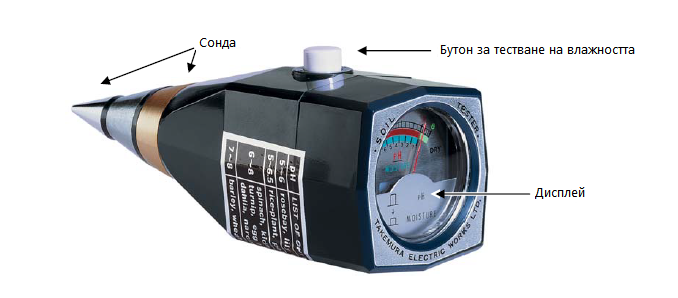    	                                Измерване - pH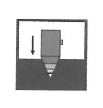 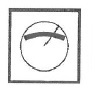  Вкарайте цялата сонда на           След няколко секундиpH тестера във влажна почва.	вижте pH стойността 					в червената скала.					Диапазон: 3 - 8 pH					Точност: 0,2 - 0,4 pHВажни съветиЦялата сонда трябва да е в	Почвата трябва да е влажна.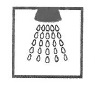 контакт с почвата.			За да проверите влажността				  	натиснете белият бутон.На  					синята скала трябва да има 					стойност от поне 7.След вземане на пробата 	Тествайте рохкава 	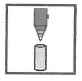 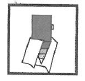 изтрийте върхът на сондата 	почва в контейнера отсъс сух парцал.			комплекта.Притиснете pH					тестера в контейнера и 					вземете проба.Внимание: pH Тестерът не е подходящ за взимане на проби от разтвори, субстрати и компости.Оценка на резултатите от тестоветеОптималния pH фактор за почти всички растения в слабo киселинна почва е междy 6.0–7.0 pH.Изключение: рододендрон, азалии, малини и други.Правилното измерване на pH фактора е необходимо, защото достъпът до хранителни вещества в почвата силно зависи от pH стойността.Основни вещества като фосфор и калий не са достатъчно достъпни в почви с по-ниска pH стойност.Абсорбирането на микроелементи като желязо се блокира при по-високи стойности на pH.Зависимостта става ясна от следващите таблици.Колкото по-широк е лъчът толкова по-добър е достъпът до хранителни вещества.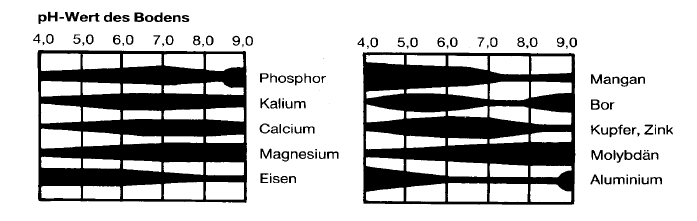 Регулация на pH фактора:Прекалено ниска pH стойност може да се повиши с добавянето на вар.За да увеличите pH фактора с 1 pH на повърхността на 100 кв/м., са необходими приблизително 25 кг. Въглеродна вар.Прекалено висока pH стойност може да се понижи с използването на тор или за по-дълготрайни резултати с използването на торф.